    台灣省不動產仲介經紀商業同業公會聯合會  函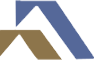 發文日期：中華民國111年01月 26日                                              地  址：90013屏東市開封街9-5號發文字號：省不動產(111)字 第008號                                                信  箱：real.house88@gmail.com密等及解密條件：普通                                                                 電   話：08-7556700  傳真：08-7322000附     件：                                                                              秘書長：張光屏 0908-558202 受 文 者：各會員公會主旨：檢送不動產經紀業個人資料管理內部自主稽核表及其法規依據、相關說明等各 1 份,敬請轉知所屬會員參考運用並確實依相關規定辦理,請查照。依據：111年01月19日，房仲全聯芳字第111012號函辦理。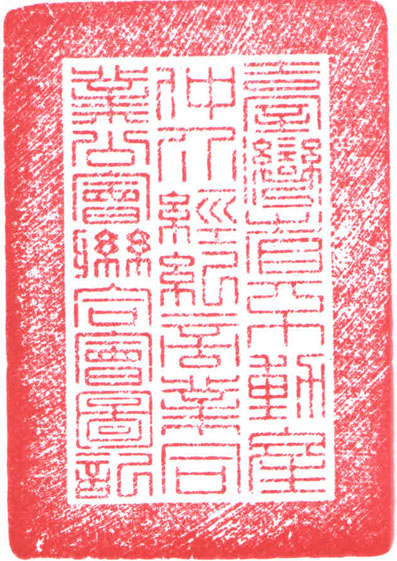           理事長  邱奕勝    正 本：各會員公會副 本：本會 